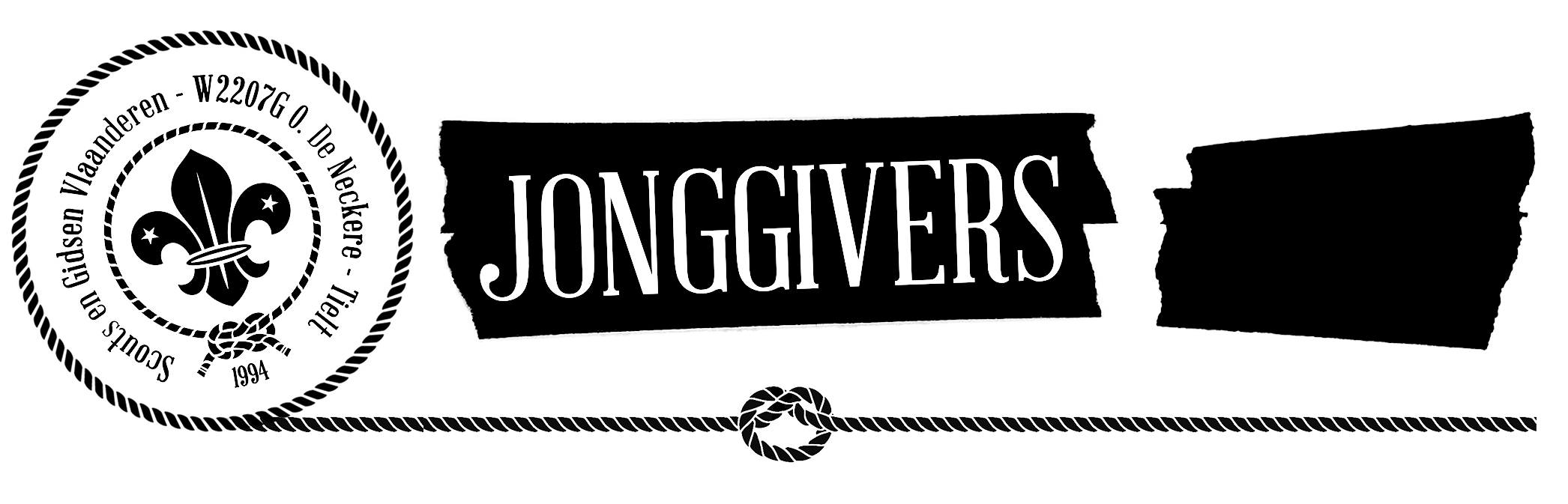 Dag jonggivers!Nu de vakantie op zijn einde begint te lopen en iedereen bekomen is van ons fantastisch kamp, kunnen we alweer uitkijken naar het nieuwe scoutsjaar dat voor de deur staat.Een nieuw scoutsjaar betekent ook een verandering in de leidingsploeg. In totaal zijn we met 9 enthousiastelingen om het jaar in goede banen te leiden. Margaux Mouton en Jole De Bruyne zijn dit jaar de takleidsters. Zij worden versterkt door 5 medeleiding die allemaal de overstap maken vanuit andere takken namelijk Guust Goussaert, Louise van Cleemput, Andries Callens en Pieterjan Spriet uit de kapoenen en Margaux Vansteelant uit de welpen. Ook verwelkomen we graag twee nieuwe leiding namelijk Jeff Deweerdt en Oscar Carpentier.  Allemaal nieuwe gezichten dus bij onze jojotak!Om zonder problemen aan het nieuwe scoutsjaar te beginnen, vragen we het lidgeld, 40 euro, vóór zondag 14 oktober te storten op het rekeningnummer BE85 7310 1975 2306 met vermelding ‘lidgeld jojo’s’ + de naam van de jonggiver erbij. Jullie zijn pas ingeschreven als het lidgeld betaald is. Wie na datum niet ingeschreven is, is niet verzekerd en kan jammer genoeg niet meer naar de scouts komen. De eerstejaars zijn van bij de welpen misschien gewoon om op elke activiteit een vieruurtje te krijgen, bij de jonggivers is dit niet zo. Het is zeker niet verboden om zelf iets mee te nemen dat kan dienen als vieruurtje, maar het is niet de bedoeling dat er grote zakken chips en kilo’s snoep door het mondje gaan... Wees redelijk! Zien wij als leiding een overmaat aan snoepgoed, nemen wij deze onherroepelijk af.Onder het motto ‘goede afspraken maken goede vrienden’, volgen nu de AFSPRAKEN waar elke jonggiver zich dient aan te houden! De activiteiten gaan door van 14.00 tot 17.00 op Watewy, tenzij anders vermeld in de brief. We willen dat jullie elke keer stipt aanwezig zijn, zodat we op tijd kunnen beginnen met de activiteit. Soms trekken we de stad in of gaan we naar de groene zones. Wie niet op tijd is, zal ons dan uiteraard moeilijk vinden.  WE VRAGEN SPECIALE AANDACHT VOOR VOLGEND PUNTJE: Als je niet kan komen naar de activiteit verwachten we dat jullie OP TIJD VERWITTIGEN. Op tijd wil zeggen voor vrijdagavond 20u.Als er niemand afzegt gaan wij ervan uit dat iedereen aanwezig is!  Wij steken veel tijd in het voorbereiden en het doen slagen van onze activiteiten. Voor ons is het dan ook een teleurstelling wanneer wij een activiteit voorbereiden voor 45 jojo’s en dat er dan slecht 15 komen opdagen. Een spel op maat is leuker voor jullie en voor ons! Niet verwittigen zorgt dus voor onaangepaste activiteiten en dit is zowel voor de leiding als de jojo's niet plezant. Verwittigen is dus de boodschap! De contactgegevens van de takleiding staan altijd bovenaan de brief. Steek ze misschien best ook in jullie gsm, zodat jullie ons op ieder moment kunnen bereiken wanneer het nodig is. GSM Margaux : 0474/ 60 22 07GSM Jole : 0499/ 33 36 33 E-mail : jonggivers@scoutstielt.be De laatste jaren is er een steeds groter wordend probleem met wachtlijsten. Wij, de leiding, vinden de kwaliteit van onze activiteiten belangrijker dan het aantal leden. Daarom is er enkele jaren geleden beslist om het aantal leden per jaar te beperken tot 20. Degene die hier niet bij zitten worden op een wachtlijst geplaatst. Wij merken echter dat er leden zijn die tijdens het jaar amper naar activiteiten komen en niet meegaan op kamp of weekend en dus de plaats innemen van iemand die staat te springen om bij de scouts te komen en wil meedoen aan onze activiteiten. Daarom werd vorig jaar een nieuwe regelgeving opgesteld i.v.m. aanwezigheden voor de leden die super gemotiveerd zijn om naar de scouts te komen een betere kans te geven. Ook dit jaar zal deze regel weer toegepast worden. LET OP: Deze regels gelden per semester (September t.e.m. December en Februari t.e.m. Mei). De telling van aanwezigheden wordt na het eerste semester terug op nul gezet. Indien hier nog opmerkingen of vragen rond zijn kan je altijd mailen naar info@scoutstielt.be . We verwachten jullie in perfect scoutsuniform: een groene korte scoutsbroek of –rok, een beige scoutshemd en een rood-gele sjaal. Voor de nieuwkomers: het sjaaltje kan je telkens na de activiteit bij de leiding kopen. Het kost 7,5 euro. De broek of rok en hemd worden verkocht in de Hopper winkels, een lijst van alle hoppers vind je op www.hopper.be. (Het groepsnummer van de scouts Tielt is W2207G.) Aangezien scoutsuniformen niet goedkoop zijn maar ook niet snel verslijten, is het vaak interessant om een tweedehands uniform te kopen. Wij zijn hier zelf grote voorstander van en willen dit project steunen. Via onze Facebookgroep “Scouts Tielt” kan je een oproep plaatsen om uniformen te kopen of te verkopen.  
We verkopen nu al enkele jaren onze eigen T-shirts van Scouts Tielt. Je hoeft ze niet op voorhand te bestellen. Je kan voor of na de activiteit op zaterdag altijd komen aankloppen bij de leiding en dan kan u een T-shirt naar maat passen en kopen voor €10.Op het hemd moeten de nodige kentekens genaaid worden. De kentekens bezorgen we jullie op één van de eerste activiteiten. Het jaarteken wordt boven de rechterborstzak genaaid, het zwarte groepslintje op de rechterbovenarm en daaronder het jonggiverteken. Voor alle andere zaken zoals schoenen, trui, regenjas... is het belangrijk dat deze vuil mogen worden en dat ze zeker warm genoeg zijn.  TOPTIP: NAAMTEKEN ALLES! Zakmes (handig op kamp, niet op zaterdagmiddag) en gsm zijn verboden. Sigaretten, alcohol en drugs, etc. zijn vanzelfsprekend verboden.  Nog een woordje uitleg over de medische fiche. 
Sinds vorig jaar werken we met een nieuw systeem. We proberen de medische fiches te digitaliseren. Je kan deze online invullen, zo hoeft u niet elk jaar opnieuw dezelfde medische fiche in te vullen en zo kunnen wij deze altijd en overal raadplegen. Als er iets zou veranderen doorheen de jaren kan u dit alsnog aanpassen in de toekomst. Bent u het lidnummer vergeten of verloren kan u ons altijd mailen en bezorgen wij het lidnummer. 
Hier vind je de handleiding voor het online invullen van de medische fiche. https://www.scoutsengidsenvlaanderen.be/files/paginas/2015.09.21_handleiding_ouders_steekkaart.pdf Indien u deze brief ontvangt en wenst te stoppen met scouts, gelieve dit ons te melden zodat u niet verder bestookt wordt met onnuttige informatie!  Graag zouden wij ook de brief via mail versturen, dit is niet alleen minder werk maar dat maakt ook een opmerkelijk verschil in prijs (+100€ per brief). Wie de brief alsnog via post wil ontvangen, kan steeds een mailtje sturen naar jonggivers@scoutstielt.be. Zoniet, gaan wij ervan uit dat de brief via mail volstaat. Hier volgt de AGENDA voor jullie komende zaterdagen:Meer info vind je op www.scoutstielt.be en op www.facebook.com/groups/scoutstieltZijn er nog zaken onduidelijk, zit je nog met vragen of bedenkingen, dan mag je de takleiding altijd contacteren. Een stevige scoutslinker,Andries, Guust, Margaux, Pieterjan, Louise, Jeff, Oscar, Jole & MargauxDe regels gaan als volgt: 	-  Bij 3 afwezigheden ZONDER TE VERWITTIGEN krijg je een telefonische waarschuwing van de leiding. Wanneer je een 4e keer afwezig bent zonder verwittigen zal je uit de scouts gezet worden om plaats te maken voor iemand die op de wachtlijst staat. 		-  Bij 5 afwezigheden MET VERWITTIGING krijg je een telefonische waarschuwing van de leiding. Bij een 6e afwezigheid zal je helaas uit de scouts gezet worden om plaats te maken voor iemand die op de wachtlijst staat. (6 afwezigheden komt neer op de helft van de activiteit per semester).		-  UITZONDERING: Als iemand voor enige tijd ziek is geweest zullen we deze uiteraard niet meetellen als afwezigheid.  SEPTEMBERSEPTEMBERSEPTEMBER15/0914u-17uDit is onze eerste activiteit van het jaar! Probeer zeker aanwezig te zijn want hier worden nog enkele belangrijke zaken overlopen. 22/0914-17uGewone activiteit, maar ook startdag! In de bijgevoegde brief van het oudercomité is meer informatie te vinden. Probeer zeker deel te nemen aan één van onze activiteiten met vrienden of collega’s, we delen dit moment immers graag met onze trouwe sympathisanten!29/0914u-17uGewone activiteitOKTOBEROKTOBEROKTOBER6/1014u-17uGewone activiteit13/10GEEN activiteit, want de leiding gaat op weekend! De deadline voor inschrijving is ten laatste morgen (14/10)!20/1014u-17uGewone activiteit27/1014u-17uGewone activiteitNOVEMBERNOVEMBERNOVEMBER3/1114u-17uGewone activiteit10/1114u-17uGewone activiteit17/1114u-17uGewone activiteit24/1114u-17uGewone activiteit